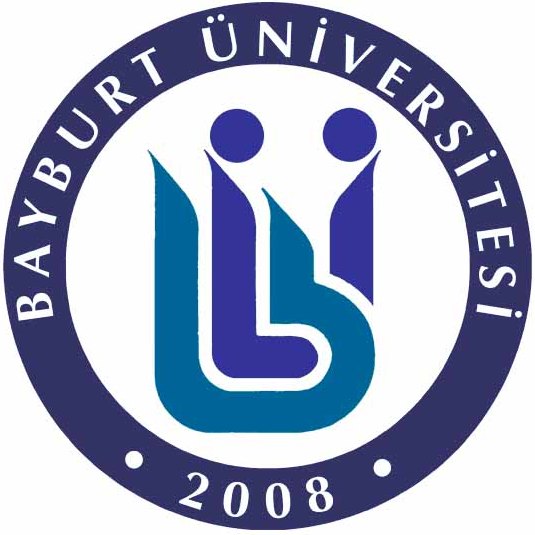 	BAYBURT ÜNİVERSİTESİ2020 YILI KURUMSAL MALİ DURUM VE BEKLENTİLER RAPORUTemmuz 2020EKLER:Bütçe Giderlerinin Gelişimi TablosuBütçe Gelirlerinin Gelişimi Tablosu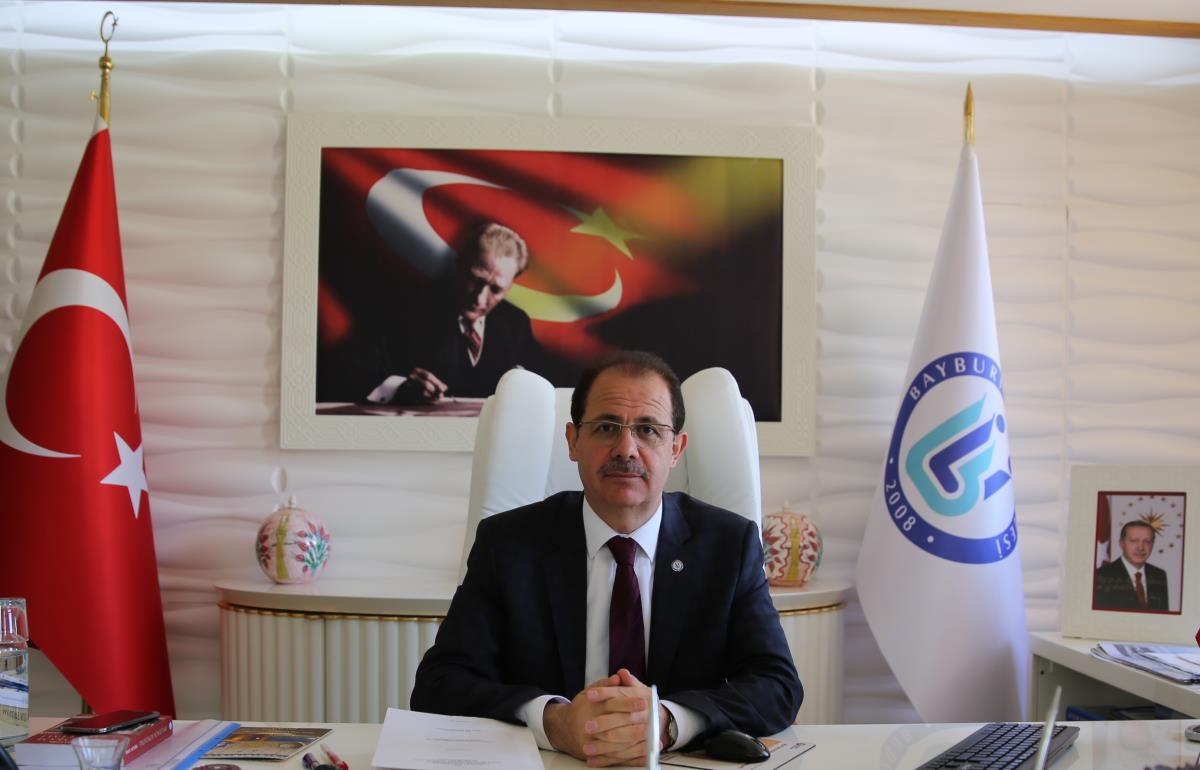 5018 sayılı Kamu Mali Yönetimi ve Kontrol Kanunu’nun 30’uncu maddesi, Genel Yönetim kapsamındaki kamu idareleri bütçelerinin ilk altı aylık uygulama sonuçlarını ve ikinci altı aya ilişkin beklentiler, hedefler ve faaliyetlerini izleyen ay içerisinde kamuoyuna açıklama zorunluluğu getirmiştir.Bu düzenlemenin amacı, kamu hizmetlerinin yürütülmesinde ve bütçe uygulamalarında saydamlığın ve hesap verilebilirliğin artırılması ile kamuoyunun kamu idareleri üzerindeki genel denetim ve gözetim fonksiyonunun gereğini yerine getirmektir. Bu amaçla hazırlanmış olan Üniversitemiz ilk altı aylık bütçe uygulama sonuçları ile ikinci altı aylık döneme ilişkin öngörülerin yer aldığı “2020 Yılı Ocak - Haziran Dönemi Kurumsal Mali Durum ve Beklentiler Raporu” hazırlanarak kamuoyunun bilgisine sunulmuştur.                                                                                 Prof. Dr. Selçuk COŞKUN                                                                                                               Rektör2020 YILI KURUMSAL MALİ DURUM VE BEKLENTİLER RAPORU31/12/2019 tarihli ve 30995 sayılı Mükerrer Resmi Gazetede yayımlanan 2020 Yılı Merkezi Yönetim Bütçe Kanunu ile Bayburt Üniversitesi’ne 104.244.000 TL başlangıç ödeneği tahsis edilmiştir.Üniversitemiz 2020 yılı başlangıç ödeneklerinin gider türleri ve toplam ödenekler içindeki dağılımı Grafik – 1 de gösterilmiştir.1-OCAK – 30 HAZİRAN 2020 DÖNEMİ BÜTÇE UYGULAMA SONUÇLARIBÜTÇE GİDERLERİ2020 Yılı Ocak-Haziran döneminde başlangıç ödeneklerinin 52.593.010 TL’lik kısmı (%50,45) harcamaya dönüşmüş olup 2019 Yılı aynı dönemine göre harcama da ise  %4,54 oranında artış gerçekleşmiştir. Bütçe gider türlerine göre 2020 yılı toplam ödenek dağılımı ve Ocak – Haziran dönemi harcamaları Grafik – 2 de gösterilmiştir.Grafik 2: 2020 Yılı Ocak – Haziran Dönemi HarcamalarıEkonomik sınıflandırmaya göre 2020 Yılı Ocak – Haziran döneminde bütçe giderlerinin toplam gider gerçekleşmeleri içindeki payları Grafik – 3’te gösterilmiştir.Grafik 3: 2020 Yılı Ocak – Haziran Dönemi Giderlerinin Toplam Gider İçindeki Payı  01 – Personel Giderleri:	2020 Yılı ilk altı aylık döneminde Personel Giderlerinde 38.870.506 TL harcanmış olup  % 53.04’lük gerçekleşme sağlanmıştır. 2019 yılı aynı dönemine göre artış oranı ise % 14,45 tir.02 – Sosyal Güvenlik Kurumlarına Devlet Primi Giderleri	2020 yılı Ocak – Haziran Döneminde devlet prim gideri olarak 4.898.123 TL harcanmış ve % 52.90’lık gerçekleşme sağlanmıştır. 2019 yılı aynı dönemine göre ise %14,24 ’lük artış gerçekleşmiştir.03 – Mal ve Hizmet Alım Giderleri	2020 Yılı ilk altı aylık döneminde Mal ve Hizmet Alım Gideri olarak 5.277.631 TL harcanmış ve %76,28 oranında gerçekleşme sağlanmıştır. 2019 yılı aynı dönemine göre ise azalış oranı  % 12,67 olarak gerçekleşmiştir.05 – Cari Transferler	2020 Yılı ilk altı ayında Cari Transfer harcamalarında 1.181.931 TL harcanmış ve  % 66,40 gerçekleşme sağlanmıştır. 2019 yılı aynı dönemine göre % 3,39 artış gerçekleşmiştir. 06 – Sermaye Giderleri 	2020 Yılı Ocak – Haziran döneminde Sermaye gideri olarak 2.364.820 TL harcanmış ve % 18.19 ’luk gerçekleşme sağlanmıştır. 2020 yılı aynı dönemine göre ise % 62,03 oranında azalış gerçekleşmiştir.2020 Yılı Ocak – Haziran Dönemi bütçe giderlerinin aylar itibariyle dağılımı ve 2019 yılı aynı dönemi ile karşılaştırmalı olarak gösteren Bütçe Giderleri Gelişimi tablosu EK-1 de sunulmuştur.   Grafik : 2020 Yılı Ocak – Haziran Dönemi Bütçe Giderlerinin 2019 Yılı Aynı Dönemi İle Karşılaştırılması BÜTÇE GELİRLERİ   Üniversitemiz 2020 Yılı Ocak – Haziran dönemi Gelir Gerçekleşmesi 43.862.515 TL’dir. Gerçekleşen gelirlerin 2.488.348 TL’lik kısmı Teşebbüs ve Mülkiyet Geliri 39.226.950 TL’lik kısmı Hazine Yardımı, 2.147.218 TL’si ise Diğer Gelirlerden oluşmuştur. Gelirlerin toplam gelir içerisindeki dağılımı ise Teşebbüs ve Mülkiyet Gelirleri % 5.67, Hazine Yardımı  %89,43, Diğer Gelirler % 4,90 şeklindedir.             2020 yılı ilk altı aylık döneminde, 2019 yılı aynı dönemine göre Teşebbüs ve Mülkiyet Gelirlerinde % 11,46 azalış, Diğer Gelirlerde %196 artış, Hazine Yardımlarında  %12,77’lik azalış yaşanmıştır.2020 Yılı Bütçe Gelirleri genel toplamında ise 2019 Yılı ilk altı ayına göre % 9,57’lik azalış gerçekleşmiştirGrafik 2: 2020 Yılı Ocak – Haziran Dönemi Bütçe Gelir Gerçekleşmelerinin 2019 Yılı Aynı Dönemi İle Karşılaştırılması	2020 Yılı Ocak – Haziran Dönemi bütçe gelirlerinin aylar itibariyle dağılımı ve 2019 yılı aynı dönemi ile karşılaştırmalı olarak gösteren Bütçe Gelirleri Gelişimi tablosu EK-2 de sunulmuştur. FİNANSMAN	Üniversitemiz 2020 Yılı Ocak – Haziran Döneminde gerçekleşen 52.593.010 TL Bütçe Gideri, Hazine ve Maliye Bakanlığı tarafından vize edilen Ayrıntılı Finansman Programı çerçevesinde, hazine yardımları ve öz gelirlerimizden karşılanmıştır.  Grafik : 2020 Yılı Ocak – Haziran Dönemi Bütçe Gelirlerinin FinansmanıII – OCAK – HAZİRAN 2020 DÖNEMİNDE YÜRÜTÜLEN FAALİYETLERBayburt Üniversitesi, 2020 yılının ilk altı ayında bütçeyle kendisine sağlanan kaynakları, mali disiplin ve hesap verilebilirlik ilkeleri esas alınarak etkili ve verimli bir şekilde, akademik ve idari hizmetleri yerine getirmekte kullanmıştır. Bu dönemde yapılan çalışmalardan bazıları;2019 yılı sonu itibariyle yapımı tamamlanan Baberti Külliyesi İlahiyat Fakültesi binasının eksikleri giderilerek faaliyete açılmış ve kesin hakkedişi ödenmiştir.Baberti Külliyesi Geçici Nizamiye Kapısının İhalesi yapılmış ve inşaatına başlanmıştır.Dede Korkut Külliyesinde yer alan Mühendislik ve İİBF Hizmet binalarının dış cephe kaplamalarının tadilatı yapılmıştır. Baberti Külliyesi 3. Etap Peyzaj ihalesi yapılmıştır.Baberti Külliyesi etrafına Ferforje yapım işi ihalesi yapılarak montajına başlanmıştır.Eğitim Fakültesi sundurma ihalesi yapılarak inşaatı tamamlanmıştır.Dede Korkut ve Baberti Külliyeleri Peyzaj alanları ile hizmet binalarının engelsiz erişim yönetmeliği kapsamında düzenlemeler yapılmıştır.Dünyada ve ülkemizde yaşanan Pandemi dönemi nedeniyle planlanan faaliyetlerde ertelemeler ve iptaller meydana gelmiş yeni harcama kalemleri ortaya çıkmış olması nedeniyle gerçekleşmelerin önceki yıl karşılaştırmalarının da gösterdiği gibi ilk altı aylık dönem harcamalarında azalmalar meydana gelmiştir.Resim1: Öğrenci Yaşam Merkezinden Genel Bir Görünüm 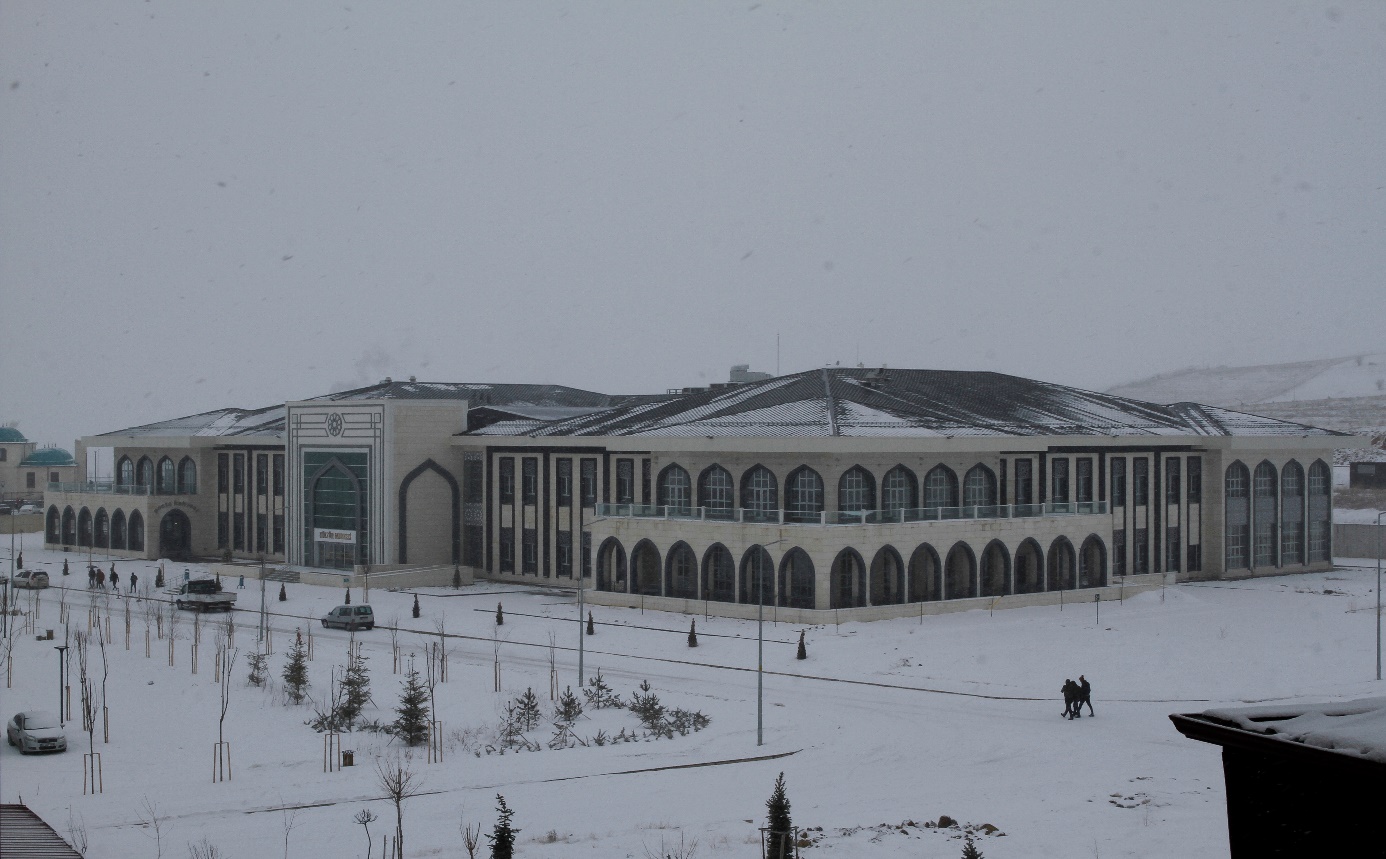 Resim 2: Baberti Külliyesinden Genel Bir Görünüm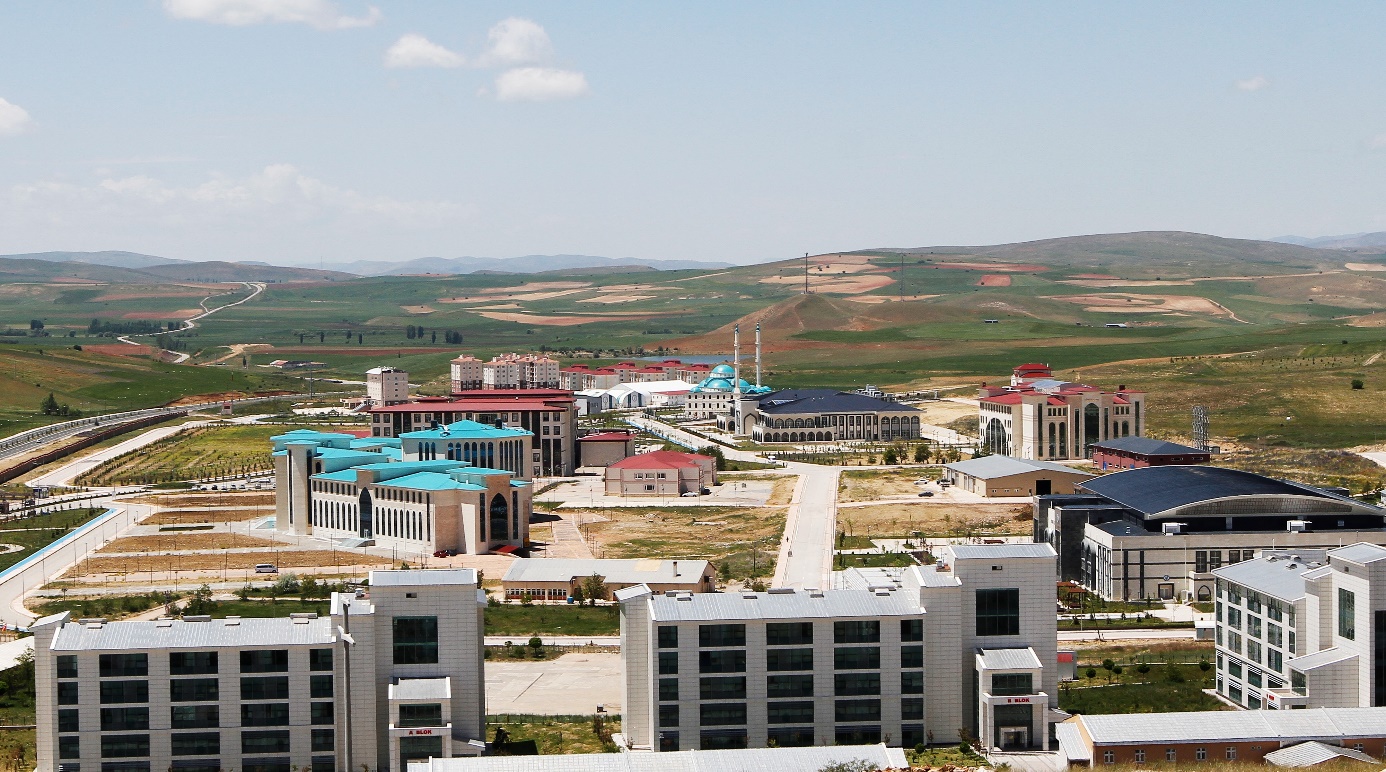 Resim 3: Öğrenci Yaşam Merkezinden Genel Bir Görünüm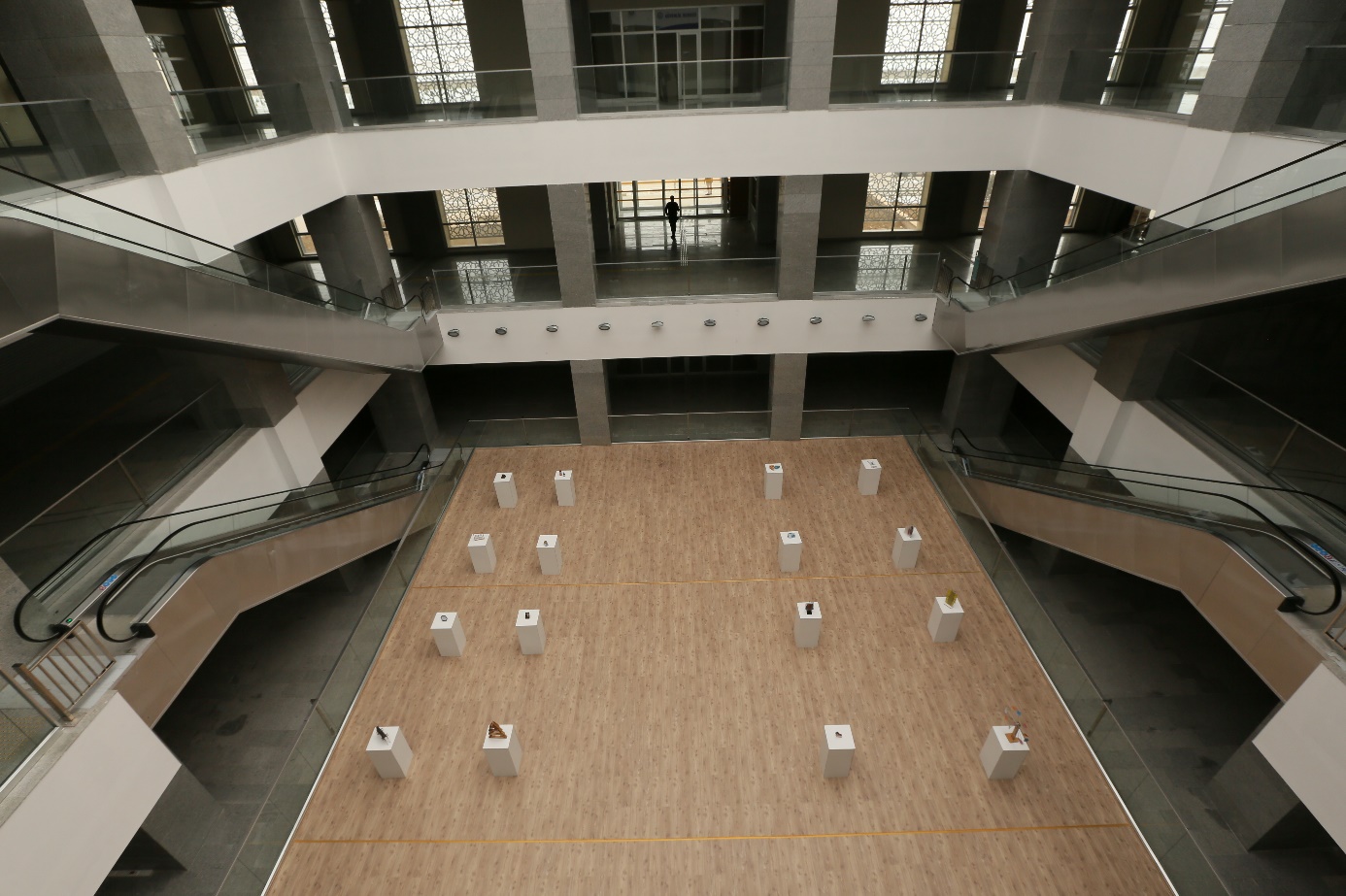 Resim 4: Baberti Külliyesi Yemekhanesinden Genel Bir Görünüm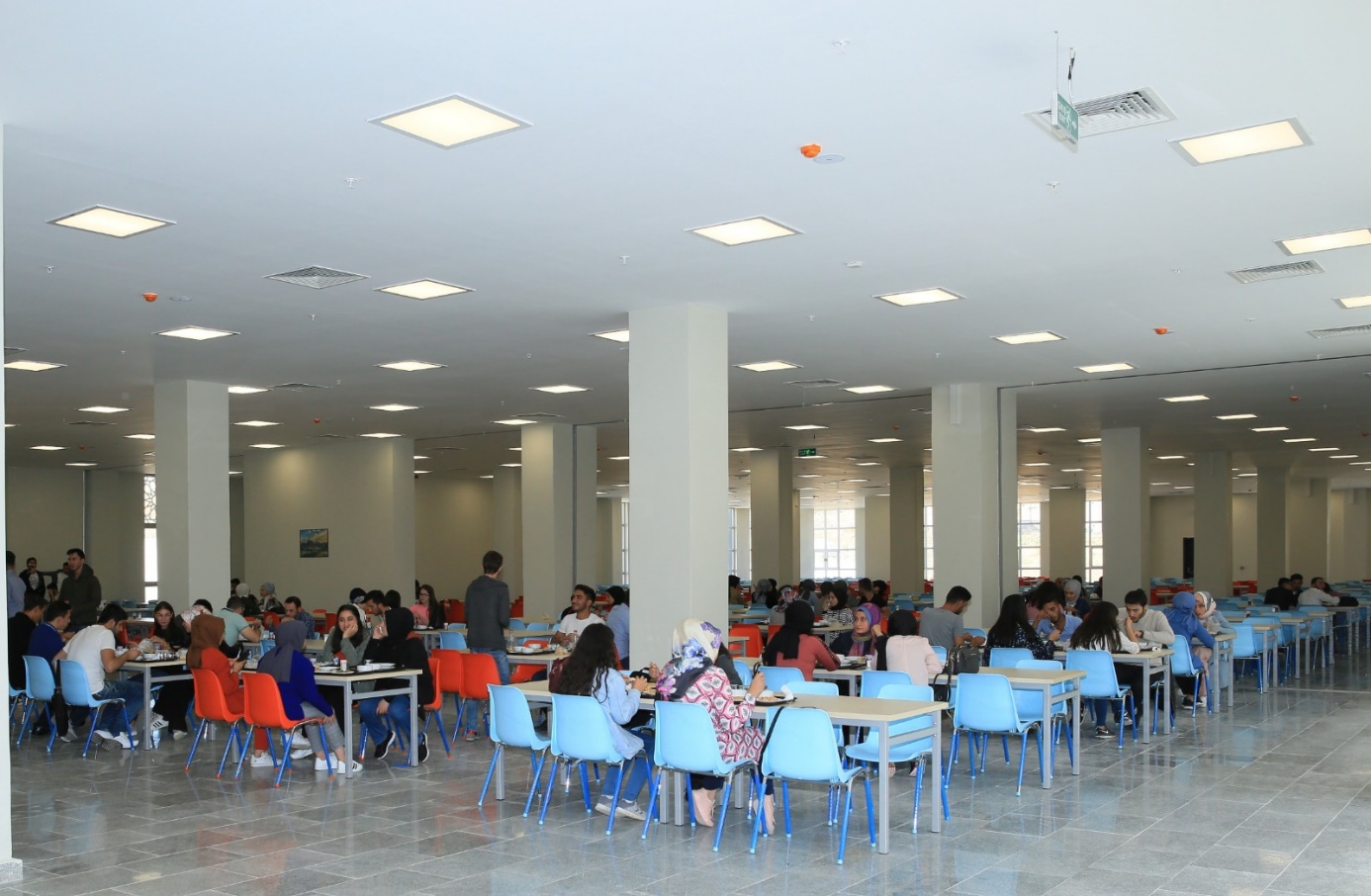 Resim 5: İlahiyat Fakültesi Kantinden Genel Bir Görünüm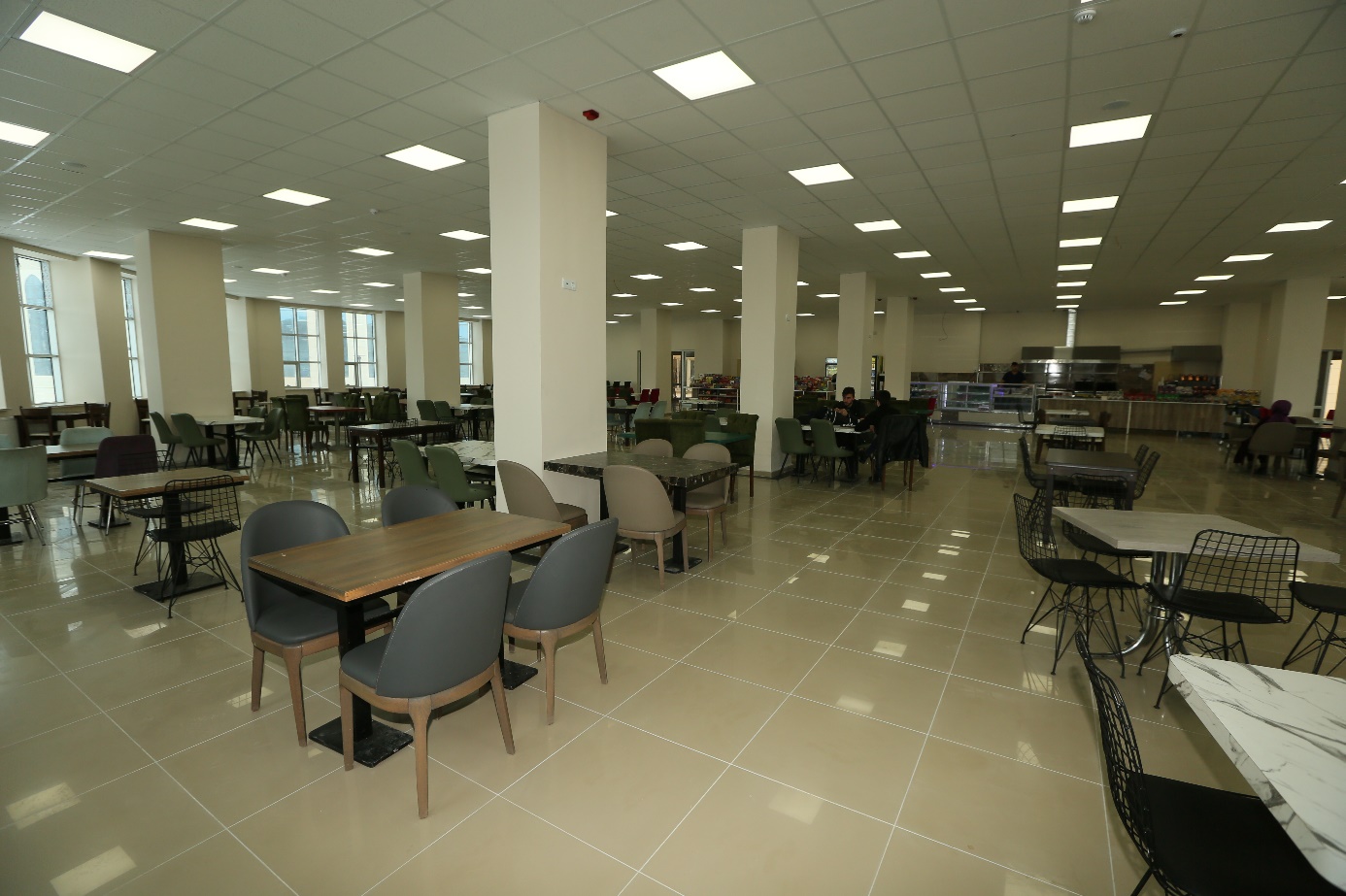 Resim 6: Öğrenci Yaşam Merkezinden Genel Bir Görünüm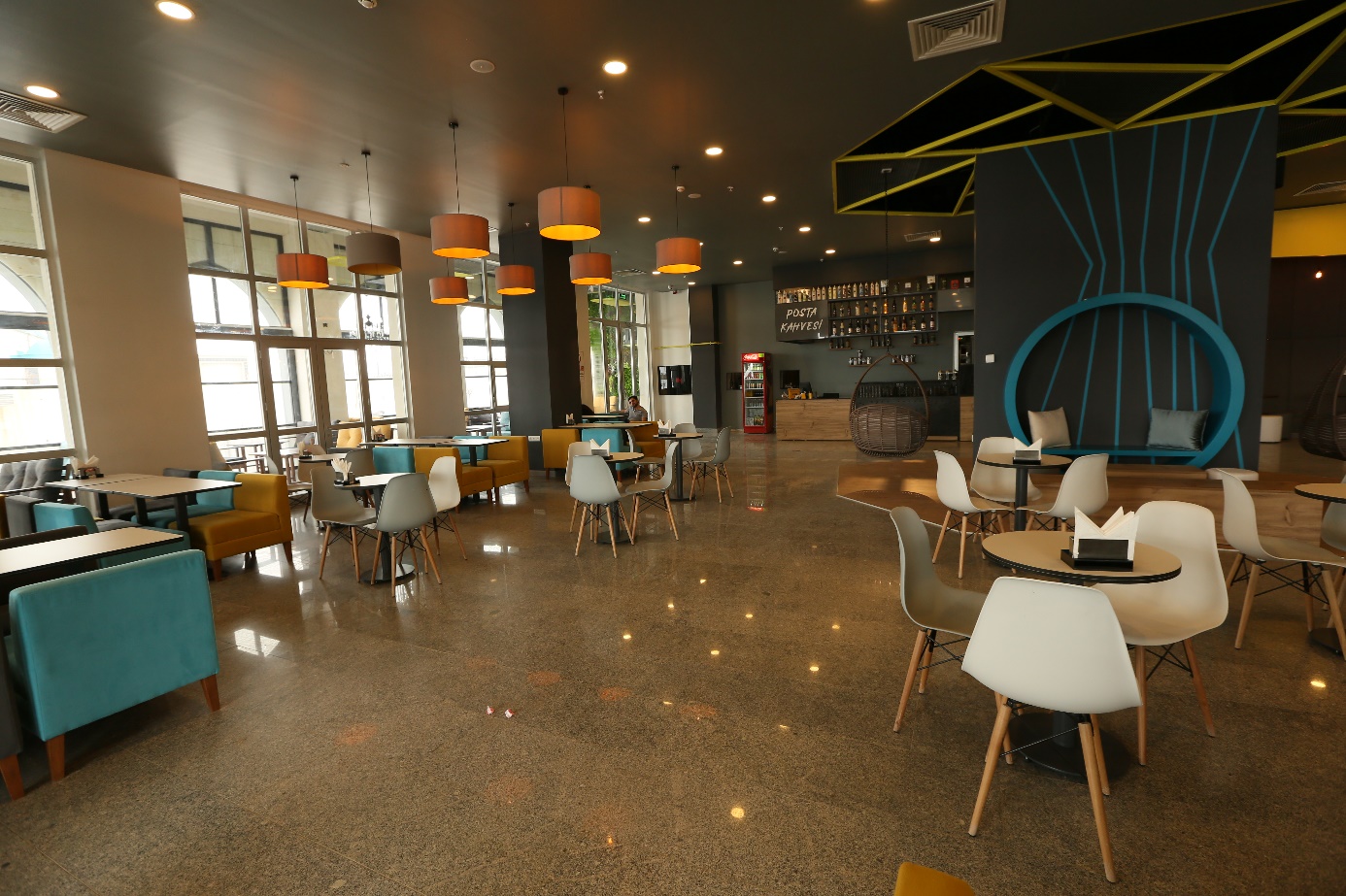 III – TEMMUZ – ARALIK 2020 DÖNEMİNE İLİŞKİN BEKLENTİLER VE HEDEFLER	A – BÜTÇE GİDERLERİ2020 yılı sonunda toplam bütçe giderlerinde Temmuz – Aralık döneminde hem personel sayısında meydana gelecek artıştan hem de ilk altı aylık dönemde başlangıç ödeneğinin Personel Giderlerinde % 53,04 Sosyal Güvenlik Kurumlarına Devlet Primi Giderlerinde % 52,90 ‘lık kısmı kullanılmıştır.Mal ve Hizmet Alımlarının İlk altı aylık gerçekleşmeleri üniversitemizin ihtiyaçları doğrultusunda başlangıç ödeneği olan 6,919.000 TL hâlihazırda %76,28   oranında kullanılmış bulunmaktadır.2019  yılı ilk  altı ay geçekleşmesi  %43,53 düzeyindedir. Yılın kalan döneminde Üniversitemiz İdari ve Mali İşler Daire Başkanlığı tarafından ihale usulü ile tek seferde alımları yapılacak olan odun-kömür, kırtasiye malzemesi ve temizlik malzemesi ihaleleri ile başlangıç ödeneğinin aşılması ön görülmektedir. Yıl sonu tahmini harcama tutarının 12.000.000,00 TL olması beklenmektedir.İlk altı aylık dönemdeki Cari Transfer kaleminin %66,40’lik kısmı  harcanmış olup yılsonuna kadar emekli olması beklenen personel ikramiyeleri ile bu tutarın tamamının harcanabileceği ön görülmektedir.2020 yılının ilk 6 aylık döneminde  Baberti Külliyesi giriş kapısı yapım işi ve bilgisayar alımı, mefruşat ve laboratuvar cihaz alımları için 13.000.000,00 TL olarak belirlenen başlangıç ödeneğinin 2.364.820,00TL (%18,19)’lik kısmı harcanmıştır. 2. altı aylık dönemde Sermaye Giderleri tertibinde 3.Etap Peyzaj düzenlemeleri, Rektörlük binası dış cephe, Uygulama Cami çatı tadilatları,  İlahiyat Fakültesi güvenlik kamerası ve Access point, Uzaktan eğitim teknik altyapı alımları gerçekleştirilecek olup yıl sonu harcama tahminin 15.000.000,00 TL olması beklenmektedir. B – BÜTÇE GELİRLERİ	2020-2021 Eğitim Öğretim Yılı Güz Döneminde yeni açılan programlar ve ilk kez öğrenci alacak bölümler nedeniyle 14.000 olan mevcut öğrenci sayısının 15.500 aşması öngörülmektedir. Bu nedenle Öğrenci Harç Geliri tertiplerinde gelir tahminin üzerinde bir gerçekleşme beklenmektedir.       Öğrenci Yaşam Merkezinin faaliyete geçmesi ve içerisinde yer alan mekanlarının ihalesi yapılarak hizmete açılmasıyla taşınmaz kira gelirlerinin artması  ve öğrenci sayısında beklenen artışa paralel olarak  diğer gelirlerde meydana gelecek artışın eklenmesi ve Ocak- Haziran dönemi gerçekleşmeleri de göz önüne alındığında 03. Teşebbüs ve Mülkiyet Gelirlerinde 2.488.348,00 TL olarak planlanan 2020 yılı gelir tahmininin yıl sonunda 4.000.000,00 TL olması planlanmaktadır.       Cari ve Sermaye  gelir tertiplerinde toplamda 100.439.000,00 TL’lık  hazine yardımının ilk  altı ay sonunda 43.862.515,27 TL ‘lik kısmı Üniversitemiz tahakkuk ettirilmiştir. Personel giderleri, Sermaye Giderleri ve Mal ve Hizmet alım Giderlerinde yıl sonu harcama tahminlerimizin gerçekleşmesi durumunda oluşacak ek finansman tahmin edilen  hazine  yardımının üzerinde bir tutara ihtiyaç duyulacağını işaret etmektedir.       Öğrenci Katkı Payı telafi giderleri için 1.004.000,00 TL olarak  tahmin edilen 2020 yılı 05- Diğer Gelirler tertibinin öğrenci sayısında ki artış  ve gelir tahmini yapılmayan bazı tertiplerde ki muhtelif gelirler göz önüne alındığında tahmin tutarının üzerinde bir gelir gerçekleşmesi beklenmektedir.IV– TEMMUZ – ARALIK 2020 DÖNEMİNDE YÜRÜTÜLECEK FAALİYETLER      2020 Yılı  Merkezi Yönetim Bütçe Kanunun da belirlenen ödenekler ile 2020 Yılı Temmuz –Aralık döneminde; İdari ve Mali İşler Daire Başkanlığı tarafından kırtasiye malzemesi, odun, kömür ve temizlik malzemesi alım ihaleleri gerçekleştirilecektir.İlk altı aylık dönemde ihaleleri yapılan ve yapımına başlanılan Baberti Külliyesi Geçici Giriş kapısı, Ferforje, 3. Etap Peyzaj çalışmalarının tamamlanması planlanmaktadır.Dede Korkut Külliyesinde yer alan rektörlük hizmet binasının dış cephe tadilatı ihalesi yapılacaktır.Dede Korkut Külliyesinde yer alan süs havuzlarının düzenlemesi yapılacaktır.Baberti Külliyesinde yer alan  Uygulama Camiinin çatı tadilatı yapılacaktır.YÖK  Başkanlığı tarafından yüksek öğretimden Uzaktan Öğretimin payının artırılması sebebi ile uzaktan öğretim sürecinde kullanılacak dijital  depolama, yayınlama, ses ve görüntü sistemleri gibi teknik altyapı kapasitesinin artırılması amacıyla alım ihalesi yapılacaktır.İlahiyat Fakültesi yeni hizmet binasının güvenlik kamerası ve  Access Point ihtiyaçlarının DMO aracılığıyla alımı yapılacaktır.Bütçe Ödeneklerinin imkanlar dahilinde öncelikli ihtiyaçlar göz önüne alınarak 2020 Yılı Bütçe Uygulama Tebliğlerinde yer alan esas ve usullere ve Cumhurbaşkanlığı tarafından yayımlanan tasarruf genelgelerine uygun olarak kullanılmasına dikkat edilecektir. Gelir Türü2020 Planlanan Toplam Gelir2020 İlk Altı Ay GerçekleşenGerçekleşme Oranı (%)Teşebbüs ve Mülkiyet Gelirleri2.801.0002.488.34888Hazine Yardımı100.439.00039.226.95039Diğer Gelirler1.004.0002.147.218146Toplam104.244.00043.862.51542Gelir Türü2019 Yılı Ocak –Haziran DönemiGerçekleşen2020 Yılı Ocak – Haziran DönemiGerçekleşenArtış Oranı(%)Teşebbüs ve Mülkiyet Gelirleri2.810.2922.488.348-11,46Hazine Yardımı44.969.00039.226.950-12,77Diğer Gelirler725.3602.147.218196,02Toplam48.504.65343.862.515-9,57Gider Türü2020 Başlangıç Ödeneği2020 Yıl Sonu Gerçekleşme TahminiArtış Oranı(%)Bütçe GiderleriToplamı104.244.000124.000.000%2001-Personel Giderleri73.285.00080.000.000%1002-Sosyal Güvenlik Kurumlarına Dev Primi Gideri9.260.00010.000.000%103-Mal ve HizmetAlımları6.919.00012.000.000%9005-Cari Transferler1.780.0002.000.000%1506-Sermaye Giderleri13.000.00015.000.000%53Gelir Türü2020 Yılı Planlanan Gelir  2020 Yıl Sonu Gerçekleşme TahminiArtış Oranı(%)Bütçe GelirleriToplamı104. 244. 000,00124.000.000,00%2003-Teşebbüs ve Mülkiyet Gelirleri87.439.000,0099.000.000,00%1504-Hazine Yardımı13.000.000,0023.000.000,00%7605-Diğer Gelirler1.004.000,00 2.000.000,00 %100BÜTÇE GELİRLERİNİN GELİŞİMİBÜTÇE GELİRLERİNİN GELİŞİMİBÜTÇE GELİRLERİNİN GELİŞİMİBÜTÇE GELİRLERİNİN GELİŞİMİBÜTÇE GELİRLERİNİN GELİŞİMİBÜTÇE GELİRLERİNİN GELİŞİMİBÜTÇE GELİRLERİNİN GELİŞİMİBÜTÇE GELİRLERİNİN GELİŞİMİBÜTÇE GELİRLERİNİN GELİŞİMİBÜTÇE GELİRLERİNİN GELİŞİMİBÜTÇE GELİRLERİNİN GELİŞİMİBÜTÇE GELİRLERİNİN GELİŞİMİBÜTÇE GELİRLERİNİN GELİŞİMİBütçe Yıl:2020Kurum Kod:38.89 - BAYBURT ÜNİVERSİTESİ38.89 - BAYBURT ÜNİVERSİTESİ38.89 - BAYBURT ÜNİVERSİTESİ38.89 - BAYBURT ÜNİVERSİTESİ38.89 - BAYBURT ÜNİVERSİTESİ38.89 - BAYBURT ÜNİVERSİTESİ38.89 - BAYBURT ÜNİVERSİTESİ38.89 - BAYBURT ÜNİVERSİTESİ38.89 - BAYBURT ÜNİVERSİTESİ2019 GERÇEKLEŞME TOPLAMI2020 BAŞLANGIÇ ÖDENEĞİOCAK GERÇEKLEŞMEOCAK GERÇEKLEŞMEŞUBAT GERÇEKLEŞMEŞUBAT GERÇEKLEŞMEŞUBAT GERÇEKLEŞMEMART GERÇEKLEŞMEMART GERÇEKLEŞMEMART GERÇEKLEŞMEMART GERÇEKLEŞMENİSAN GERÇEKLEŞMENİSAN GERÇEKLEŞMEMAYIS GERÇEKLEŞMEMAYIS GERÇEKLEŞMEMAYIS GERÇEKLEŞMEHAZİRAN GERÇEKLEŞMEHAZİRAN GERÇEKLEŞMEHAZİRAN GERÇEKLEŞMEHAZİRAN GERÇEKLEŞMEOCAK-HAZİRAN                               GERÇEKLEŞME TOPLAMIOCAK-HAZİRAN                               GERÇEKLEŞME TOPLAMIOCAK-HAZİRAN                               GERÇEKLEŞME TOPLAMIOCAK-HAZİRAN                               GERÇEKLEŞME TOPLAMIOCAK-HAZİRAN                               GERÇEKLEŞME TOPLAMIARTIŞ ORANI *           (%)OCAK-HAZİRAN                               GERÇEK. ORANI ** (%)OCAK-HAZİRAN                               GERÇEK. ORANI ** (%)OCAK-HAZİRAN                               GERÇEK. ORANI ** (%)OCAK-HAZİRAN                               GERÇEK. ORANI ** (%)2020 YILSONU GERÇEKLEŞME TAHMİNİ2020 YILSONU GERÇEKLEŞME TAHMİNİ2020 YILSONU GERÇEKLEŞME TAHMİNİ2019 GERÇEKLEŞME TOPLAMI2020 BAŞLANGIÇ ÖDENEĞİ201920202019202020192019202020202019201920202019202020192019202020202019201920192020202020202019201920202020BÜTÇE GELİRLERİ TOPLAMI116.528.857104.244.0009.036.06011.243.62010.295.05313.891.1914.548.9844.548.9842.693.3482.693.3487.393.9737.393.973713.4318.584.4267.433.3708.646.1568.646.1567.887.5557.887.55548.504.65348.504.65348.504.65343.862.51543.862.51543.862.515-9,5741,6241,6242,0842,0800001 - Vergi Gelirleri00000000000000000000000000,000,000,000,000,0000001.1 Gelir ve  Kazanç Üzerinden Alınan Vergiler00000000000000000000000000,000,000,000,000,0000001.2 Mülkiyet Üzerinden Alınan Vergiler 00000000000000000000000000,000,000,000,000,0000001.3 Dahilde Alınan Mal ve Hizmet Vergileri00000000000000000000000000,000,000,000,000,0000001.4 Uluslararası Ticaret ve Muamelelerden Alınan Vergiler00000000000000000000000000,000,000,000,000,0000001.5 Damga Vergisi00000000000000000000000000,000,000,000,000,0000001.6 Harçlar00000000000000000000000000,000,000,000,000,0000001.9 Başka Yerde Sınıflandırılmayan Vergiler00000000000000000000000000,000,000,000,000,0000002. Sosyal Güvenlik Gelirleri00000000000000000000000000,000,000,000,000,0000002.1 Genel Bütçeli İdarelerden00000000000000000000000000,000,000,000,000,0000002.2 Özel Bütçeli İdarelerden00000000000000000000000000,000,000,000,000,0000002.3 Düzenleyici ve Denetleyici Kurumlardan00000000000000000000000000,000,000,000,000,0000002.4 Sosyal Güvenlik Kurumlarından00000000000000000000000000,000,000,000,000,0000002.5 Mahalli İdarelerden00000000000000000000000000,000,000,000,000,0000002.6 Diğer İşverenlerden00000000000000000000000000,000,000,000,000,0000002.7 Çalışanlardan00000000000000000000000000,000,000,000,000,0000002.8 Kendi işine sahip olanlardan veya çalışmayanlardan00000000000000000000000000,000,000,000,000,0000002.9 Ayırımı yapılamayan diğer sosyal güvenlik payları00000000000000000000000000,000,000,000,000,0000003. Teşebbüs ve Mülkiyet Gelirleri6.135.3422.801.000164.545148.8441.752.5321.933.465271.649271.649182.867182.867216.210216.21068.782267.09373.617138.263138.26380.77280.7722.810.2922.810.2922.810.2922.488.3482.488.3482.488.348-11,4645,8045,8088,8488,8400003.1 Mal ve Hizmet Satış Gelirleri5.222.2812.752.000104.29782.5781.671.1351.807.709204.581204.58187.77087.770130.278130.278-385192.724068.77468.774-198-1982.371.7892.371.7892.371.7891.977.4741.977.4741.977.474-16,6345,4245,4271,8671,8600003.2 Malların kullanma veya faaliyette bulunma izni  gelirleri00000000000000000000000000,000,000,000,000,0000003.3 KİT ve Kamu Bankaları Gelirleri00000000000000000000000000,000,000,000,000,0000003.4 Kurumlar Hasılatı00000000000000000000000000,000,000,000,000,0000003.5 Kurumlar Karları00000000000000000000000000,000,000,000,000,0000003.6 Kira Gelirleri843.87549.00058.94164.88970.930117.12258.75358.75392.42292.42277.15677.15667.31567.83573.61765.62265.62280.97080.970399.238399.238399.238496.335496.335496.33524,3247,3147,311.012,931.012,9300003.9 Diğer Teşebbüs ve Mülkiyet Gelirleri69.18701.3061.37810.4668.6348.3158.3152.6752.6758.7768.7761.8526.53503.8673.8670039.26539.26539.26514.53914.53914.539-62,9756,7556,750,000,0000004. Alınan Bağış ve Yardımlar ile Özel Gelirler107.062.750100.439.0008.750.00010.900.0008.419.00010.435.1204.100.0004.100.0002.291.8302.291.8307.100.0007.100.000600.0008.200.0007.300.0008.400.0008.400.0007.700.0007.700.00044.969.00044.969.00044.969.00039.226.95039.226.95039.226.950-12,7742,0042,0039,0639,0600004.1 Yurt Dışından Alınan Bağış ve Yardımlar00000000000000000000000000,000,000,000,000,0000004.2 Merkezi Yönetim Bütçesine Dahil İdarelerden Alınan Bağış ve Yardımlar107.047.000100.439.0008.750.00010.900.0008.410.00010.435.1204.100.0004.100.0002.286.8802.286.8807.100.0007.100.000600.0008.200.0007.300.0008.400.0008.400.0007.700.0007.700.00044.960.00044.960.00044.960.00039.222.00039.222.00039.222.000-12,7642,0042,0039,0539,0500004.3 Diğer İdarelerden Alınan Bağış ve Yardımlar00000000000000000000000000,000,000,000,000,0000004.4 Kurumlardan ve Kişilerden Alınan Yardım ve Bağışlar00000000000000000000000000,000,000,000,000,0000004.5 Proje Yardımları15.7500009.0000004.9504.9500000000009.0009.0009.0004.9504.9504.950-45,0057,1457,140,000,0000004.6 Özel Gelirler00000000000000000000000000,000,000,000,000,0000005. Diğer Gelirler3.330.7641.004.000121.515194.776123.5211.522.606177.335177.335218.651218.65177.76377.76344.649117.33359.753107.893107.893106.783106.783725.360725.360725.3602.147.2182.147.2182.147.218196,0221,7821,78213,87213,8700005.1 Faiz Gelirleri748.2540104.83058.874109.16169.61976.19076.19069.35769.35752.54952.54932.69160.84013.89154.72254.72214.07714.077458.292458.292458.292258.509258.509258.509-43,5961,2561,250,000,0000005.2 Kişi ve Kurumlardan Alınan Paylar729311,34010521,1453858,574.69513.87078.68678.68620.47320.4731.7801.78011.42847.37540.51351.78351.78384.94284.942194.840194.840194.840225.083225.083225.08315,5226,7226,720,000,0000005.3 Para Cezaları30251,760012953,60436.5925.2175.21782.97682.97600000006006005.2175.2175.217533.122533.122533.12210.118,9417,2517,250,000,0000005.9 Diğer Çeşitli Gelirler1822947,6210040006164,2469089,39.6651.002.52517.24217.24245.84545.84523.43423.4345309.1175.3501.3881.3887.1647.16467.01167.01167.0111.130.5031.130.5031.130.5031.587,033,683,68112,60112,6000006. Sermaye Gelirleri00000000000000000000000000,000,000,000,000,0000006.1 Taşınmaz Satış Gelirleri00000000000000000000000000,000,000,000,000,0000006.2 Taşınır Satış Gelirleri00000000000000000000000000,000,000,000,000,0000006.3 Menkul Kıymet ve Varlık Satış Gelirleri00000000000000000000000000,000,000,000,000,0000006.9 Diğer Sermaye Satış Gelirleri00000000000000000000000000,000,000,000,000,0000008. Alacaklardan Tahsilat00000000000000000000000000,000,000,000,000,0000008.1 Yurtiçi Alacaklardan Tahsilat00000000000000000000000000,000,000,000,000,0000008.2 Yurtdışı Alacaklardan Tahsilat00000000000000000000000000,000,000,000,000,0000009. Red ve İadeler (-)00000000000000000000000000,000,000,000,000,0000009.1 Vergi Gelirleri00000000000000000000000000,000,000,000,000,0000009.2 Sosyal Güvenlik Gelirleri00000000000000000000000000,000,000,000,000,0000009.3 Teşebbüs ve Mülkiyet Gelirleri00000000000000000000000000,000,000,000,000,0000009.4 Alınan Bağış ve Yardımlar ile Özel Gelirler00000000000000000000000000,000,000,000,000,0000009.5 Diğer Gelirler00000000000000000000000000,000,000,000,000,0000009.6 Sermaye Gelirleri00000000000000000000000000,000,000,000,000,00000                                                                                                                                            BÜTÇE GİDERLERİNİN GELİŞİMİ                                                                                                                                            BÜTÇE GİDERLERİNİN GELİŞİMİ                                                                                                                                            BÜTÇE GİDERLERİNİN GELİŞİMİ                                                                                                                                            BÜTÇE GİDERLERİNİN GELİŞİMİ                                                                                                                                            BÜTÇE GİDERLERİNİN GELİŞİMİ                                                                                                                                            BÜTÇE GİDERLERİNİN GELİŞİMİ                                                                                                                                            BÜTÇE GİDERLERİNİN GELİŞİMİ                                                                                                                                            BÜTÇE GİDERLERİNİN GELİŞİMİ                                                                                                                                            BÜTÇE GİDERLERİNİN GELİŞİMİ                                                                                                                                            BÜTÇE GİDERLERİNİN GELİŞİMİ                                                                                                                                            BÜTÇE GİDERLERİNİN GELİŞİMİ                                                                                                                                            BÜTÇE GİDERLERİNİN GELİŞİMİ                                                                                                                                            BÜTÇE GİDERLERİNİN GELİŞİMİ                                                                                                                                            BÜTÇE GİDERLERİNİN GELİŞİMİ                                                                                                                                            BÜTÇE GİDERLERİNİN GELİŞİMİ                                                                                                                                            BÜTÇE GİDERLERİNİN GELİŞİMİ                                                                                                                                            BÜTÇE GİDERLERİNİN GELİŞİMİ                                                                                                                                            BÜTÇE GİDERLERİNİN GELİŞİMİ                                                                                                                                            BÜTÇE GİDERLERİNİN GELİŞİMİ                                                                                                                                            BÜTÇE GİDERLERİNİN GELİŞİMİ                                                                                                                                            BÜTÇE GİDERLERİNİN GELİŞİMİ                                                                                                                                            BÜTÇE GİDERLERİNİN GELİŞİMİ                                                                                                                                            BÜTÇE GİDERLERİNİN GELİŞİMİ                                                                                                                                            BÜTÇE GİDERLERİNİN GELİŞİMİ                                                                                                                                            BÜTÇE GİDERLERİNİN GELİŞİMİBütçe Yıl:202020202020Kurum Kod:Kurum Kod:38.89.00.01 - ÜST YÖNETİM, AKADEMİK VE İDARİ BİRİMLER38.89.00.01 - ÜST YÖNETİM, AKADEMİK VE İDARİ BİRİMLER38.89.00.01 - ÜST YÖNETİM, AKADEMİK VE İDARİ BİRİMLER38.89.00.01 - ÜST YÖNETİM, AKADEMİK VE İDARİ BİRİMLER38.89.00.01 - ÜST YÖNETİM, AKADEMİK VE İDARİ BİRİMLER38.89.00.01 - ÜST YÖNETİM, AKADEMİK VE İDARİ BİRİMLER38.89.00.01 - ÜST YÖNETİM, AKADEMİK VE İDARİ BİRİMLER38.89.00.01 - ÜST YÖNETİM, AKADEMİK VE İDARİ BİRİMLER38.89.00.01 - ÜST YÖNETİM, AKADEMİK VE İDARİ BİRİMLER38.89.00.01 - ÜST YÖNETİM, AKADEMİK VE İDARİ BİRİMLER38.89.00.01 - ÜST YÖNETİM, AKADEMİK VE İDARİ BİRİMLER38.89.00.01 - ÜST YÖNETİM, AKADEMİK VE İDARİ BİRİMLER38.89.00.01 - ÜST YÖNETİM, AKADEMİK VE İDARİ BİRİMLER38.89.00.01 - ÜST YÖNETİM, AKADEMİK VE İDARİ BİRİMLER38.89.00.01 - ÜST YÖNETİM, AKADEMİK VE İDARİ BİRİMLER38.89.00.01 - ÜST YÖNETİM, AKADEMİK VE İDARİ BİRİMLER38.89.00.01 - ÜST YÖNETİM, AKADEMİK VE İDARİ BİRİMLER38.89.00.01 - ÜST YÖNETİM, AKADEMİK VE İDARİ BİRİMLER38.89.00.01 - ÜST YÖNETİM, AKADEMİK VE İDARİ BİRİMLER38.89.00.01 - ÜST YÖNETİM, AKADEMİK VE İDARİ BİRİMLER2019 GERÇEKLEŞME TOPLAMI2020 BAŞLANGIÇ ÖDENEĞİ2020 BAŞLANGIÇ ÖDENEĞİ2020 BAŞLANGIÇ ÖDENEĞİOCAK GERÇEKLEŞMEOCAK GERÇEKLEŞMEOCAK GERÇEKLEŞMEŞUBAT GERÇEKLEŞMEŞUBAT GERÇEKLEŞMEŞUBAT GERÇEKLEŞMEŞUBAT GERÇEKLEŞMEMART GERÇEKLEŞMEMART GERÇEKLEŞMEMART GERÇEKLEŞMEMART GERÇEKLEŞMEMART GERÇEKLEŞMENİSAN GERÇEKLEŞMENİSAN GERÇEKLEŞMENİSAN GERÇEKLEŞMENİSAN GERÇEKLEŞMEMAYIS GERÇEKLEŞMEMAYIS GERÇEKLEŞMEMAYIS GERÇEKLEŞMEMAYIS GERÇEKLEŞMEHAZİRAN GERÇEKLEŞMEHAZİRAN GERÇEKLEŞMEHAZİRAN GERÇEKLEŞMEHAZİRAN GERÇEKLEŞMEOCAK-HAZİRAN                               GERÇEKLEŞME TOPLAMIOCAK-HAZİRAN                               GERÇEKLEŞME TOPLAMIOCAK-HAZİRAN                               GERÇEKLEŞME TOPLAMIOCAK-HAZİRAN                               GERÇEKLEŞME TOPLAMIARTIŞ ORANI *           (%)ARTIŞ ORANI *           (%)OCAK-HAZİRAN                               GERÇEK. ORANI ** (%)OCAK-HAZİRAN                               GERÇEK. ORANI ** (%)OCAK-HAZİRAN                               GERÇEK. ORANI ** (%)OCAK-HAZİRAN                               GERÇEK. ORANI ** (%)2020 YILSONU GERÇEKLEŞME TAHMİNİ2019 GERÇEKLEŞME TOPLAMI2020 BAŞLANGIÇ ÖDENEĞİ2020 BAŞLANGIÇ ÖDENEĞİ2020 BAŞLANGIÇ ÖDENEĞİ2019202020202019201920202020201920192020202020202019202020202020201920192020202020192019201920202019201920202020ARTIŞ ORANI *           (%)ARTIŞ ORANI *           (%)20192019202020202020 YILSONU GERÇEKLEŞME TAHMİNİBÜTÇE GİDERLERİ TOPLAMIBÜTÇE GİDERLERİ TOPLAMI111.983.840104.244.000104.244.000104.244.0008.181.79210.097.86010.097.8608.835.1498.835.1498.097.0568.097.0568.249.2328.249.2329.153.5479.153.5479.153.5478.008.4617.858.8317.858.8317.858.8318.232.7868.232.7868.014.6118.014.6118.800.0648.800.0648.800.0649.371.10550.307.48450.307.48452.593.01052.593.0104,544,5444,9244,9250,4550,45-101 - PERSONEL GİDERLERİ01 - PERSONEL GİDERLERİ66.666.73473.285.00073.285.00073.285.0006.823.4598.073.6448.073.6445.194.8335.194.8335.922.1025.922.1025.286.5155.286.5156.193.4186.193.4186.193.4185.729.1145.816.1645.816.1645.816.1645.713.6705.713.6706.376.9276.376.9275.216.2735.216.2735.216.2736.488.25233.963.86433.963.86438.870.50638.870.50614,4514,4550,9550,9553,0453,04-1MEMURLARMEMURLAR57.925.15463.767.00063.767.00063.767.0005.985.3077.100.1247.100.1244.535.6334.535.6335.189.5285.189.5284.720.5444.720.5445.539.6525.539.6525.539.6525.024.2795.067.0025.067.0025.067.0024.824.6524.824.6525.416.0375.416.0374.571.5634.571.5634.571.5635.644.89629.661.97729.661.97733.957.23933.957.23914,4814,4851,2151,2153,2553,25-1SÖZLEŞMELİ  PERSONELSÖZLEŞMELİ  PERSONEL585.305694.000694.000694.00000057.63457.63451.62551.62553.74553.74551.62551.62551.62547.35851.62551.62551.62547.35847.35851.62551.62547.35847.35847.35851.625253.452253.452258.123258.1231,841,8443,3043,3037,1937,19-1İŞÇİLERİŞÇİLER7.771.5818.345.0008.345.0008.345.000811.445937.260937.260565.570565.570627.681627.681508.525508.525596.649596.649596.649562.179627.718627.718627.718793.877793.877904.352904.352596.099596.099596.099790.8663.837.6953.837.6954.484.5254.484.52516,8516,8549,3849,3853,7453,74-1GEÇİCİ PERSONELGEÇİCİ PERSONEL384.694479.000479.000479.00026.70736.26036.26035.99535.99553.26853.2683.7023.7025.4925.4925.49295.29969.82069.82069.82047.78347.7834.9134.9131.2541.2541.254866210.740210.740170.618170.618-19,04-19,0454,7854,7835,6235,62-1DİĞER PERSONELDİĞER PERSONEL000000000000000000000000000000000,000,000,000,000,000,00-102 - SOSYAL GÜVENLİK KURUMLARINA DEVLET PRİMİ GİDERLERİ02 - SOSYAL GÜVENLİK KURUMLARINA DEVLET PRİMİ GİDERLERİ8.265.2309.260.0009.260.0009.260.000925.2531.102.3461.102.346699.367699.367724.972724.972638.635638.635728.389728.389728.389661.023737.238737.238737.238707.913707.913787.661787.661655.558655.558655.558817.5174.287.7504.287.7504.898.1234.898.12314,2414,2451,8851,8852,9052,90-1MEMURLARMEMURLAR6.414.7847.134.0007.134.0007.134.000744.221891.648891.648562.593562.593580.273580.273512.158512.158579.735579.735579.735526.047589.197589.197589.197520.693520.693577.467577.467517.409517.409517.409636.0333.383.1213.383.1213.854.3533.854.35313,9313,9352,7452,7454,0354,03-1SÖZLEŞMELİ PERSONEL SÖZLEŞMELİ PERSONEL 116.901119.000119.000119.00000011.49911.49910.31210.31210.70210.70210.31210.31210.3129.47010.31210.31210.3129.4709.47010.31210.3129.4709.4709.47010.31250.61250.61251.55851.5581,871,8743,2943,2943,3343,33-1İŞÇİLERİŞÇİLER1.680.9571.925.0001.925.0001.925.000176.940204.485204.485120.332120.332133.645133.645115.071115.071130.532130.532130.532119.811134.224134.224134.224172.065172.065196.256196.256128.096128.096128.096170.961832.315832.315970.102970.10216,5516,5549,5149,5150,3950,39-1GEÇİCİ PERSONELGEÇİCİ PERSONEL52.58782.00082.00082.0004.0926.2146.2144.9424.9427437437047047.8107.8107.8105.6963.5043.5043.5045.6855.6853.6263.62658358358321221.70221.70222.11022.1101,881,8841,2741,2726,9626,96-1DİĞER PERSONELDİĞER PERSONEL000000000000000000000000000000000,000,000,000,000,000,00-103 - MAL VE HİZMET ALIM GİDERLERİ03 - MAL VE HİZMET ALIM GİDERLERİ10.760.5496.919.0006.919.0006.919.000433.080915.016915.016834.468834.4681.197.1641.197.1641.097.0861.097.0861.199.7301.199.7301.199.7301.030.424995.801995.801995.801772.299772.299376.110376.110516.993516.993516.993593.8114.684.3504.684.3505.277.6315.277.63112,6712,6743,5343,5376,2876,28-1ÜRETİME YÖNELİK MAL VE MALZEME ALIMLARIÜRETİME YÖNELİK MAL VE MALZEME ALIMLARI000000000000000000000000000000000,000,000,000,000,000,00-1TÜKETİME YÖNELİK MAL VE MALZEME ALIMLARITÜKETİME YÖNELİK MAL VE MALZEME ALIMLARI9.278.4275.789.0005.789.0005.789.000425.694895.668895.668759.055759.0551.105.0661.105.066998.123998.1231.115.9501.115.9501.115.950923.197897.344897.344897.344701.323701.323329.550329.550413.045413.045413.045470.1584.220.4364.220.4364.813.7354.813.73514,0614,0645,4945,4983,1583,15-1YOLLUKLARYOLLUKLAR110.437144.000144.000144.0001.2002.5012.50118.04418.0448.2148.2142.9142.9146.4016.4016.4016.7813.4433.4433.44313.83313.8336486482.7202.7202.72084245.49245.49222.05022.050-51,53-51,5341,1941,1915,3115,31-1GÖREV GİDERLERİGÖREV GİDERLERİ33.03315.00015.00015.0003205505504544544.0764.0762.8462.8461.0431.0431.0431.9142032032031.0321.0325525522.5682.5682.5684069.1339.1336.8316.831-25,21-25,2127,6527,6545,5445,54-1HİZMET ALIMLARIHİZMET ALIMLARI825.793260.000260.000260.0005.86613.04713.04737.54137.54166.94566.94576.54576.54558.40858.40858.40850.53446.33746.33746.33747.23347.23329.13429.13490.35190.35190.35165.082308.070308.070278.954278.954-9,45-9,4537,3137,31107,29107,29-1TEMSİL VE TANITMA GİDERLERİTEMSİL VE TANITMA GİDERLERİ12.84914.00014.00014.00000000003.0003.0000000000000000003.0003.000000,000,0023,3523,350,000,00-1MENKUL MAL,GAYRİMADDİ HAK ALIM, BAKIM VE ONARIM GİDERLERİMENKUL MAL,GAYRİMADDİ HAK ALIM, BAKIM VE ONARIM GİDERLERİ355.842505.000505.000505.00000019.37519.37512.86212.8629.0579.0576.9776.9776.97723.20916.71916.71916.7198.1708.17016.22616.2268.3108.3108.31057.32368.12068.120110.108110.10861,6461,6419,1419,1421,8021,80-1GAYRİMENKUL MAL BAKIM VE ONARIM GİDERLERİGAYRİMENKUL MAL BAKIM VE ONARIM GİDERLERİ144.167192.000192.000192.00003.2503.25000004.6024.60210.95010.95010.95024.78931.75531.75531.75570870800000030.09930.09945.95545.95552,6852,6820,8820,8823,9323,93-1TEDAVİ VE CENAZE GİDERLERİTEDAVİ VE CENAZE GİDERLERİ000000000000000000000000000000000,000,000,000,000,000,00-104 - FAİZ  GİDERLERİ04 - FAİZ  GİDERLERİ000000000000000000000000000000000,000,000,000,000,000,00-1KAMU KURUMLARINA ÖDENEN İÇ BORÇ FAİZ GİDERLERİ KAMU KURUMLARINA ÖDENEN İÇ BORÇ FAİZ GİDERLERİ 000000000000000000000000000000000,000,000,000,000,000,00-1DİĞER İÇ BORÇ FAİZ GİDERLERİDİĞER İÇ BORÇ FAİZ GİDERLERİ000000000000000000000000000000000,000,000,000,000,000,00-1DIŞ BORÇ FAİZ GİDERLERİDIŞ BORÇ FAİZ GİDERLERİ000000000000000000000000000000000,000,000,000,000,000,00-1İSKONTO GİDERLERİİSKONTO GİDERLERİ000000000000000000000000000000000,000,000,000,000,000,00-1KISA VADELİ NAKİT İŞLEMLERE AİT FAİZ GİDERLERİKISA VADELİ NAKİT İŞLEMLERE AİT FAİZ GİDERLERİ000000000000000000000000000000000,000,000,000,000,000,00-105 - CARİ TRANSFERLER 05 - CARİ TRANSFERLER 1.549.0411.780.0001.780.0001.780.00006.8546.854210.907210.907252.819252.819249.742249.742249.704249.704249.704264.436238.498238.498238.498221.631221.631217.028217.028196.490196.490196.490217.0281.143.2071.143.2071.181.9311.181.9313,393,3973,8073,8066,4066,40-1GÖREV ZARARLARIGÖREV ZARARLARI1.191.8801.362.0001.362.0001.362.000000191.972191.972216.230216.230189.355189.355216.228216.228216.228221.485216.228216.228216.228192.097192.097216.228216.228192.097192.097192.097216.228987.007987.0071.081.1421.081.1429,549,5482,8182,8179,3879,38-1HAZİNE YARDIMLARIHAZİNE YARDIMLARI000000000000000000000000000000000,000,000,000,000,000,00-1KAR AMACI GÜTMEYEN KURULUŞLARA YAPILAN TRANSFERLERKAR AMACI GÜTMEYEN KURULUŞLARA YAPILAN TRANSFERLER294.911418.000418.000418.00006.8546.85412.93612.93636.58936.58959.63759.63733.47633.47633.47627.20121.32021.32021.32028.78428.784003.6423.6423.6420132.200132.20098.23998.239-25,69-25,6944,8344,8323,5023,50-1HANE HALKINA YAPILAN TRANSFERLERHANE HALKINA YAPILAN TRANSFERLER62.2500000006.0006.0000075075000015.75095095095075075080080075075075080024.00024.0002.5502.550-89,38-89,3838,5538,550,000,00-1DEVLET SOSYAL GÜVENLİK KURUMLARINDAN HANE HALKINA YAPILAN FAYDA ÖDEMELERİDEVLET SOSYAL GÜVENLİK KURUMLARINDAN HANE HALKINA YAPILAN FAYDA ÖDEMELERİ000000000000000000000000000000000,000,000,000,000,000,00-1YURTDIŞINA YAPILAN TRANSFERLERYURTDIŞINA YAPILAN TRANSFERLER000000000000000000000000000000000,000,000,000,000,000,00-1GELİRDEN AYRILAN PAYLARGELİRDEN AYRILAN PAYLAR000000000000000000000000000000000,000,000,000,000,000,00-106 - SERMAYE GİDERLERİ06 - SERMAYE GİDERLERİ24.742.28613.000.00013.000.00013.000.0000001.895.5731.895.57300977.254977.254782.306782.306782.306323.46371.13071.13071.130817.272817.272256.886256.8862.214.7512.214.7512.214.7511.254.4976.228.3136.228.3132.364.8202.364.820-62,03-62,0325,1725,1718,1918,19-1MAMUL MAL ALIMLARIMAMUL MAL ALIMLARI1.157.7121.700.0001.700.0001.700.0000000000124.823124.82300089.64734.78634.78634.78600203.550203.550231.586231.586231.586134.110446.057446.057372.447372.447-16,50-16,5038,5338,5321,9121,91-1MENKUL SERMAYE ÜRETİM GİDERLERİMENKUL SERMAYE ÜRETİM GİDERLERİ000000000000000000000000000000000,000,000,000,000,000,00-1GAYRİ MADDİ HAK ALIMLARIGAYRİ MADDİ HAK ALIMLARI382.213200.000200.000200.00000000000000000000000000000000,000,000,000,000,000,00-1GAYRİMENKUL ALIMLARI VE KAMULAŞTIRMASIGAYRİMENKUL ALIMLARI VE KAMULAŞTIRMASI000000000000000000000000000000000,000,000,000,000,000,00-1GAYRİMENKUL SERMAYE ÜRETİM GİDERLERİGAYRİMENKUL SERMAYE ÜRETİM GİDERLERİ22.268.9697.900.0007.900.0007.900.0000001.537.9431.537.94300769.850769.850782.306782.306782.30642.648000805.177805.1778.2608.2601.983.1641.983.1641.983.164452.6955.138.7825.138.7821.243.2611.243.261-75,81-75,8123,0823,0815,7415,74-1MENKUL MALLARIN BÜYÜK ONARIM GİDERLERİMENKUL MALLARIN BÜYÜK ONARIM GİDERLERİ208.25700000000000000049.2010000000000049.20149.201000,000,0023,6323,630,000,00-1GAYRİMENKUL BÜYÜK ONARIM GİDERLERİGAYRİMENKUL BÜYÜK ONARIM GİDERLERİ725.1363.200.0003.200.0003.200.000000357.630357.6300082.58182.581000141.96636.34436.34436.34412.09512.09545.07645.076000667.692594.273594.273749.112749.11226,0626,0681,9581,9523,4123,41-1STOK ALIMLARI (SAVUNMA DIŞINDA)STOK ALIMLARI (SAVUNMA DIŞINDA)000000000000000000000000000000000,000,000,000,000,000,00-1DİĞER SERMAYE GİDERLERİDİĞER SERMAYE GİDERLERİ000000000000000000000000000000000,000,000,000,000,000,00-107 - SERMAYE TRANSFERLERİ07 - SERMAYE TRANSFERLERİ000000000000000000000000000000000,000,000,000,000,000,00-1YURTİÇİ SERMAYE TRANSFERLERİ YURTİÇİ SERMAYE TRANSFERLERİ 000000000000000000000000000000000,000,000,000,000,000,00-1YURTDIŞI SERMAYE TRANSFERLERİYURTDIŞI SERMAYE TRANSFERLERİ000000000000000000000000000000000,000,000,000,000,000,00-108 - BORÇ VERME 08 - BORÇ VERME 000000000000000000000000000000000,000,000,000,000,000,00-1YURTİÇİ BORÇ VERME YURTİÇİ BORÇ VERME 000000000000000000000000000000000,000,000,000,000,000,00-1YURTDIŞI BORÇ VERME YURTDIŞI BORÇ VERME 000000000000000000000000000000000,000,000,000,000,000,00-109 - YEDEK ÖDENEKLER09 - YEDEK ÖDENEKLER000000000000000000000000000000000,000,000,000,000,000,00-1